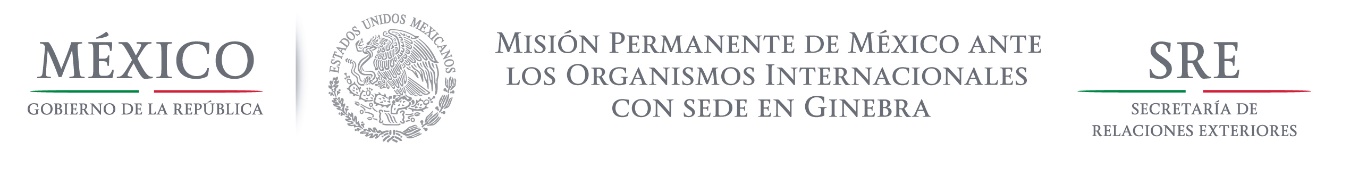 Intervención de la Delegación de México, en el diálogo interactivo con Siria Grupo de Trabajo del Mecanismo de Examen Periódico Universal 26º Periodo de Sesiones Ginebra, 31 de octubre de 2016Gracias señor Presidente,México agradece la participación de la delegación de Siria, y toma nota de la presentación de su informe nacional. A México le preocupa la importante degradación de la situación de derechos humanos en Siria. Con espíritu constructivo, deseamos hacer las siguientes tres recomendaciones:Recomendamos que se garantice el acceso irrestricto e incondicional al personal y vehículos médicos y de asistencia humanitaria, en particular en la ciudad de Alepo, gravemente afectada durante las ultimas semanas.Recomendamos que se tomen las medidas necesarias para proteger y desmovilizar a los menores de edad que han sido reclutados de modo forzoso como combatientes, y que los responsables de tales actos sean remitidos a la justicia.Recomendamos que se permita el ingreso y libre desarrollo de sus labores a la Comisión Internacional Independiente de Investigación.A México le preocupa profundamente la crisis prolongada que vive Siria, en particular las violaciones graves y repetidas de derechos humanos y del derecho internacional humanitario, las cuales, en nuestra opinión, no se deben únicamente a la presencia de grupos terroristas. Instamos a la Republica Árabe Siria y mejorar su colaboración con el sistema internacional de derechos humanos.Gracias señor Presidente.Tiempo de lectura: 1:30 minutos. 